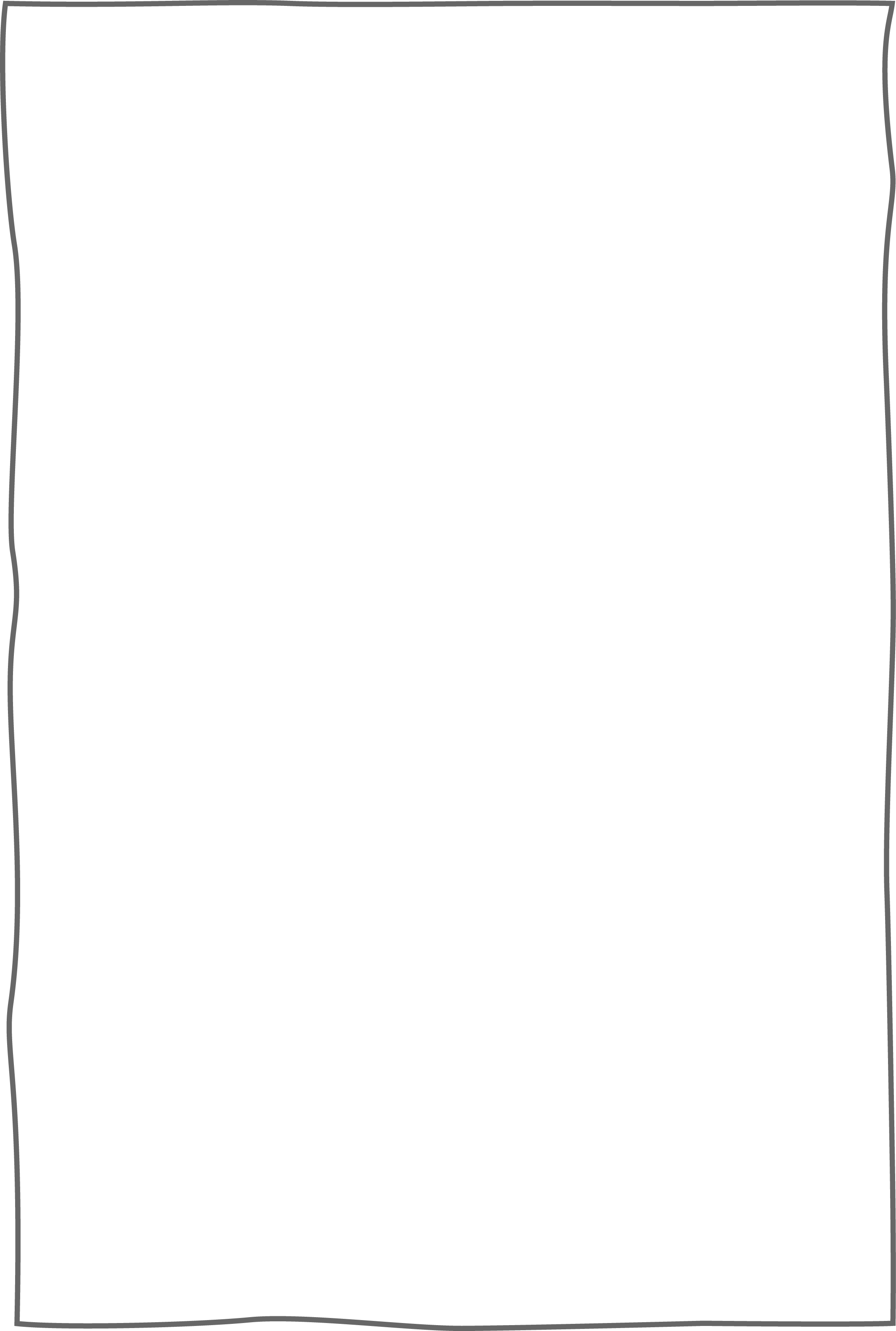 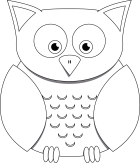 Nebel - eine Wolke durch die man gehen kann?Unser Versuch:   Zeichne und beschreibe ganz kurz was du siehst!________________________________________________________________________________________________________________________________________________________________________________Unsere Beobachtungen:   Was ist passiert? Zeichne und schreibe auf!___________________________________________________________________________________________________________________________________Erklärung:Die Sonne  erwärmt die Erde und die Luftschichten über ihr. Die erwärmte Luft steigt nach oben. Die _____________________ aus der Luft werden dabei auch mit nach oben genommen. Weiter oben kühlt sich die Luft ab (bei uns an: __________________) und der Wasserdampf kondensiert zu kleinen Wassertropfen.Diese Wassertropfen bilden sich um winzige Staubteilchen (kommen bei unserem Versuch vom _________________). Diese Teilchen nennt man mit Fachausdruck Kondensationskeime!Die aus der Zusammenlagerung von Wasserteilchen entstehenden Wassertröpfchen werden für uns ______________. Das, was wir dann sehen können, ist: ___________!Ist Nebel dann eigentlich dasselbe wie eine Wolke? Überlege, wie könnte eine Wolke entstehen? Schreibe deine Vermutungen auf!_______________________________________________________________________________________________________________________________________________________________________________________________________________NameDatumSUPRA – WetterUE 6, AB 6.2